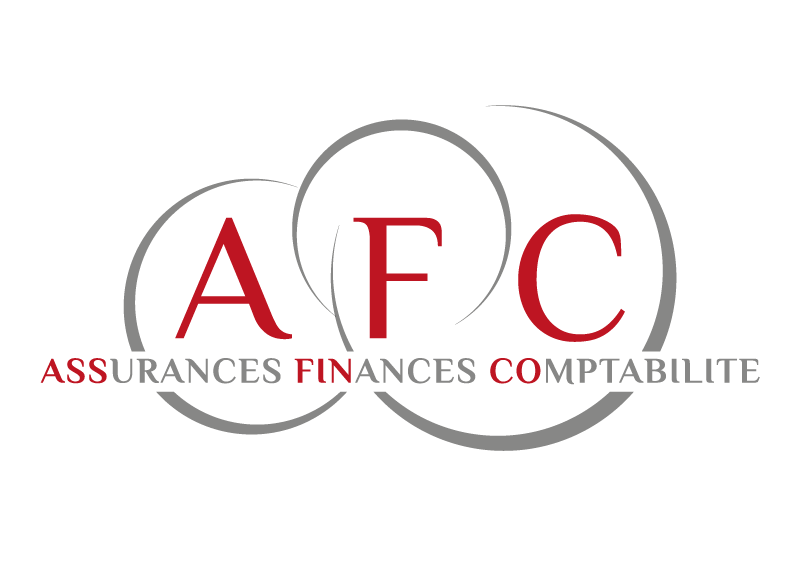 Assurance flotte véhicules à moteurAvec nous, vous êtes toujours en route en toute sécurité. Une chaîne de prestations sans faille vous garantit notre appui en toute circonstance. Nos solutions d'assurance flotte véhicules à moteur s’adapte parfaitement à vos besoins personnels.Tout le parc de véhicules assuré dans une seule policeUne seule note de prime pour toute la flotteLes modifications du parc de véhicules sont automatiquement prises en compte dans la policeUne couverture d’assurance uniforme par type de véhicule également valable pour les véhicules immatriculés ultérieurementPrime provisionnelle avec décompte unique une fois par an des mutations de véhiculesUne couverture d’assurance entièrement conforme à vos désirs: en matière de sécurité, rentabilité et transparence. Combinez les modules de couverture de votre assurance véhicules à moteur selon vos besoins.Le produit flotte véhicules à moteur s’adresse aux entreprises cliente ayant des flottes (au minimum cinq véhicules). Les différents éléments modulaires du produit peuvent être combinés individuellement par catégorie de véhicule selon vos besoins.Risques assurablesAssurance responsabilité civile pour dégât matériel et dommage corporel vis-à-vis de tiers causés par le véhicule assuréAssurance casco partielle en cas de dommages consécutifs à un vol, un incendie, des dommages naturels (ex. tempête ou grêle), bris de glaces, une collision avec des animaux, du vandalisme et une morsure de fouine.Assurance casco collision en complément à l’assurance casco partielle pour des dommages consécutifs à une collisionAccident des passagers: dommages corporels au conducteur ou à ses passagersChoses assurablesL’ensemble du parc de véhicules immatriculés de l’entreprise est assuré comme par ex:PrestationsAssurance de tous les éléments en verre avec bris de glace plusCouverture Cross-Liability pour sinistres au sein de sa propre flotteRenonciation au recours en cas de dommages causés par faute graveAssistance pour coûts en cas d’accidents et de pannesDommage aux véhicules parqués pour véhicule de tourismeEffets personnelsInstruments professionnelsEquipement de sécurité de moto